MAT 8. RAZRED (petek, 20. 3. 2020)Rešitve nalog: SDZ (4. del), str. 14, 15.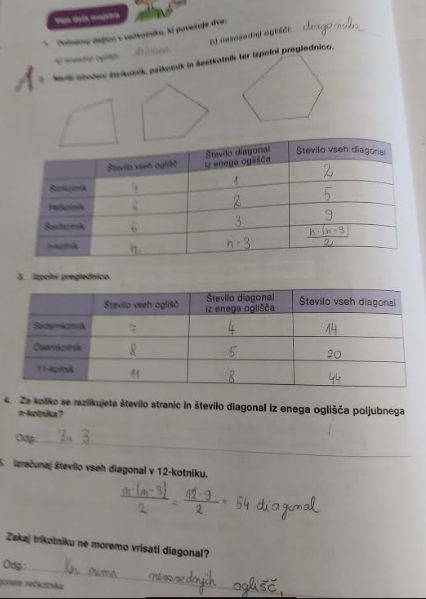 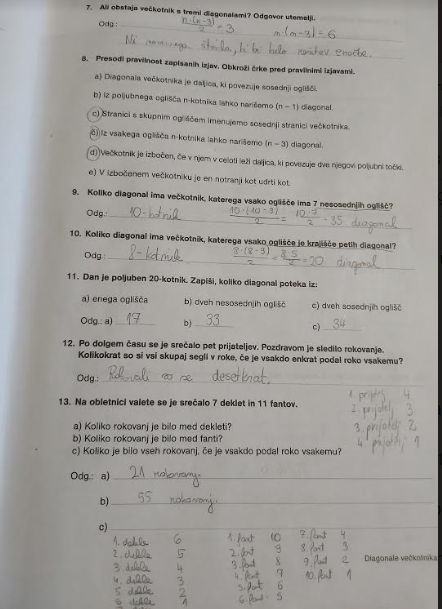 OBRAVNAVA NOVE UČNE SNOVI: KOTI VEČKOTNIKAUčenci, v iučbeniku: https://eucbeniki.sio.si/mat8/index.html  kliknite na KAZALO in izberite VEČKOTNIKE ter poiščite KOTE VEČKOTNIKA. Preberite vse strani do pravilnih večkotnikov in rešite kakšno nalogo.V SDZ (4. del), preberite od strani 17 do 20.V zvezek zapišite naslov: KOTI VEČKOTNIKA.Zapišite: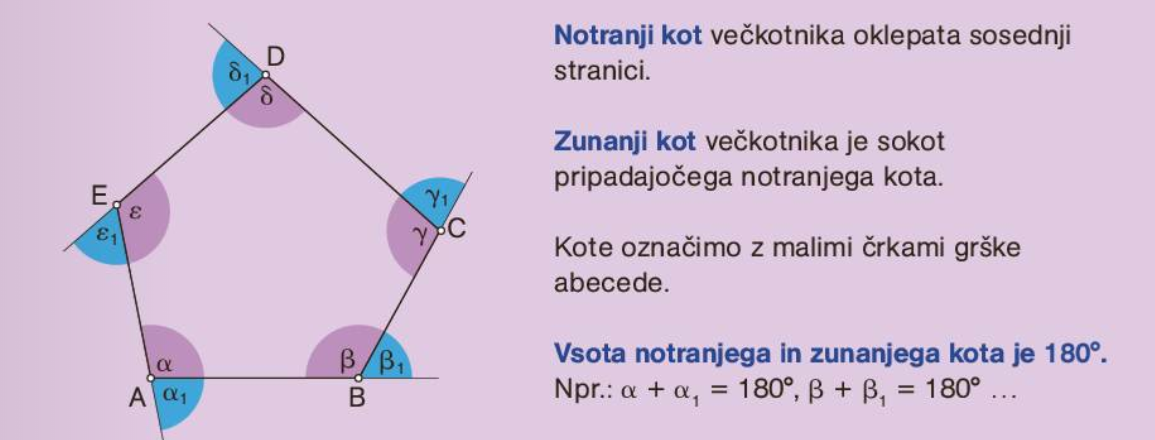 Vsoto notranjih kotov lahko določimo na 2 načina:1. z merjenjem – večkotniku izmerimo velikost vsakega od notranjih kotov in velikosti izmerjenih kotov seštejemo.2. z računanjem (ta način je primernejši) – petkotnik ABCDE z diagonalami, ki potekajo iz oglišča A, razdelimo na tri trikotnike. Opazimo, da je vsota notranjih kotov petkotnika enaka vsoti teh treh trikotnikov, torej 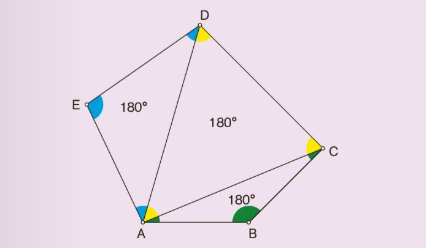 Diagonale, ki potekajo iz enega oglišča n-kotnika, ga razdelijo na  trikotnikov, ker s povezavo izbranega oglišča z dvema sosednjima ogliščema ne dobimo trikotnika.Vsota notranjih kotov n-kotnika je enaka vsoti notranjih kotov vseh trikotnikov, na katere ga razdelijo diagonale iz enega oglišča, kar zapišemo:Rešite naslednje naloge v SDZ (4. del): str. 21/ 1, 2, 3                                                                str. 22/ 7, 8                                                                str. 23/ 11                                                                str. 24/ 12, 13